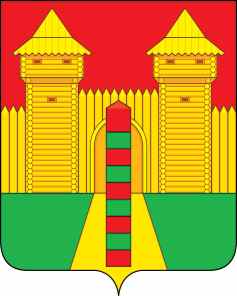 АДМИНИСТРАЦИЯ  МУНИЦИПАЛЬНОГО  ОБРАЗОВАНИЯ «ШУМЯЧСКИЙ   РАЙОН» СМОЛЕНСКОЙ  ОБЛАСТИПОСТАНОВЛЕНИЕот 24.03.2022г. № 152        п. ШумячиВ соответствии с Уставом муниципального образования «Шумячский район» Смоленской области, на основании пункта 4 части 1 статьи 56 Жилищного кодекса Российской Федерации, решения комиссии по жилищным вопросам при                               Администрации муниципального образования «Шумячский район» Смоленской               области от 23.03.2022 годаАдминистрация муниципального образования «Шумячский район»                      Смоленской областиП О С Т А Н О В Л Я Е Т:1. Снять с учета в качестве нуждающихся в улучшении жилищных условий   Сенькина Романа Александровича, 11.02.1994 года рождения, в составе семьи из двух человек, в том числе: Сенькина Алена Игоревна – жена, 15.01.2001 года рождения. 2. Признать утратившими силу постановление Администрации                                        муниципального образования «Шумячский район» Смоленской области от 18.10.2019 № 472 «О признании нуждающимся в улучшении жилищных условий».3. Настоящее постановление вступает в силу со дня его подписания.О снятии с учета в качестве нуждающихся в улучшении жилищных условий Глава муниципального образования «Шумячский район» Смоленской областиА.Н. Васильев